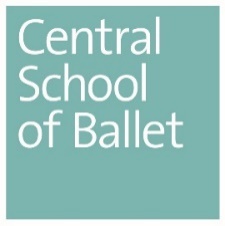 Appendix 2: Support Through Studies Cause for Concern FormStaff should use this form to make an initial referral into formal Support Through Studies Procedures. Indicators may, for example, include information referred to in an appeal which raises serious concerns for their safety, or the safety of others. The form is used to make sure students who may be at risk or experiencing difficulties are put in contact with the appropriate student support staff and/or support mechanisms.Name of StudentStudent NumberProgrammeLevel of Study (eg 4, 5, 6)Form submitted BY:Date of incident leading to fitness to study referral:Job Title / DepartmentDate of referral:INITIAL CASE REFERRAL STAGEINITIAL CASE REFERRAL STAGEINITIAL CASE REFERRAL STAGEINITIAL CASE REFERRAL STAGEINITIAL CASE REFERRAL STAGEINITIAL CASE REFERRAL STAGEForm submitted TO:Date received:Job Title / DepartmentStage of  Support Through Studies Policy that this case is initially being referred to:(tick relevant stage)STAGESTAGESTAGEJob Title / DepartmentStage of  Support Through Studies Policy that this case is initially being referred to:(tick relevant stage)123Job Title / DepartmentStage of  Support Through Studies Policy that this case is initially being referred to:(tick relevant stage)Has the student declared a disability?Has the student got a Learning Agreement in place?Nature of and evidence for concern:Nature of and evidence for concern:Nature of and evidence for concern:Nature of and evidence for concern:Nature of and evidence for concern:Nature of and evidence for concern:Actions:SIGNED: (signature of reviewer) DATE:Actions:SIGNED: (signature of reviewer) DATE:Actions:SIGNED: (signature of reviewer) DATE:Actions:SIGNED: (signature of reviewer) DATE:Actions:SIGNED: (signature of reviewer) DATE:Actions:SIGNED: (signature of reviewer) DATE: